МНЕ ДЕЙСТВИТЕЛЬНО НУЖЕН КОГЕНТИН?.
 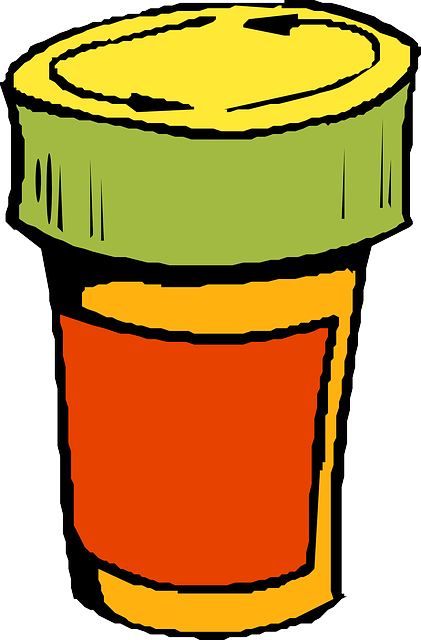 .
ЗНАЕТЕ ЛИ ВЫ?
ВЫ МОЖЕТЕ ПОДВЕРГАТЬСЯ РИСКУ ВОЗНИКНОВЕНИЯ НАРУШЕНИЙ ПАМЯТИ И НЕПРОИЗВОЛЬНЫХ ДВИЖЕНИЙ

Когентин (Бензатропин)
Бенадрил (Дифенгидрамин)
Артан (Тригексифенидил)
Поговорите с вашим лечащим врачом или фармацевтом сегодня!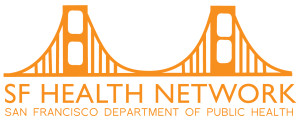 